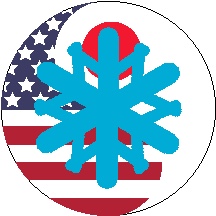 Pool:  50 meters x 7 lanesEntries:  	Swimmers can enter up to 4 Individual Events.		Mixed Relay teams may consist of:	4 females 								4 males								2 females/2 malesEntry Deadline:  Wednesday, November 23rd  	Visiting Teams - Send via email to: yokosukaswimmeet@gmail.com  	YJSST Members - Enter through TeamUnify site.Fee:  	Individual events	$4 or ¥400	Relay events		$8 or ¥800Warm-up Time:  	0730-0800 YJSST			0800-0830 All other Teams – Lane assignments will be sent at later date.			0830-0845 Starts – All 7 lanes, for all teams.			0840 - Coaches Meeting			0900 - Opening Ceremony – Session 1 Begins         - Session 2 Begins 30 minutes after Session 1 EndsContinuous Warm-up:  Available in Lane 8 during the meet, please no stopping/playing.Awards: 	Trophy to High Points winner in each age group.		Medals  1st – 3rd Individual Events		Ribbons  4th – 8th Individual Events		Medals  1st – 3rd Relay Events; not separated by age group.Entry:  Non-military teams please meet your escort at the Womble Gate at 0730 sharp.  If you need any assistance upon arrival, please call Guy Sanchez at 080 5511 4449.Parking and Pool Entry:  Ample parking is available in the Purdy Gym parking lot.  Please use the main entrance to the gym and make your way to pool on 2nd floor.  You will be entering the facility between the gymnasium and pool.  Concessions:  Gatorade, water, fruit, chips, candy and other light snacks will be available for purchase.  Yen is accepted on a 1:1 exchange.  Swimmers and families may also use CFAY’s food court (Subway, Popeye’s, Manchu Wok, A&W, Cinnabon/Baskin Robbins/Seattle’s Best Coffee).Payment:  Entry fees will be collected by YJSST’s Treasurer, Jess Chandler, day of the meet.  Payment can be made in USD, Yen or by check payable to: YJSST.